Earthquakes and Volcanoes NotesI.  The Earth experiences stress due to forces within the Earth.	A. Forces _______________________________on the crust.   	B. Rocks will bend and stretch to a certain point (_______________________) and will change shape and volume, move up, down or sideways. 	C. When the force is great enough the rocks, break, tilt, and fold (_______________________________).	II	_________________ types of stress.A.	________________________-____________________ theRocks and pushes them deeper down and higher up.B.	____________________-_________________ on the rocksand causes it to be thinner in the middle and thicker at the ends.C.	_____________________-_________________ rocks into 2Opposite directions causing twisting and tearing.*All can cause the rocks to _______________________________.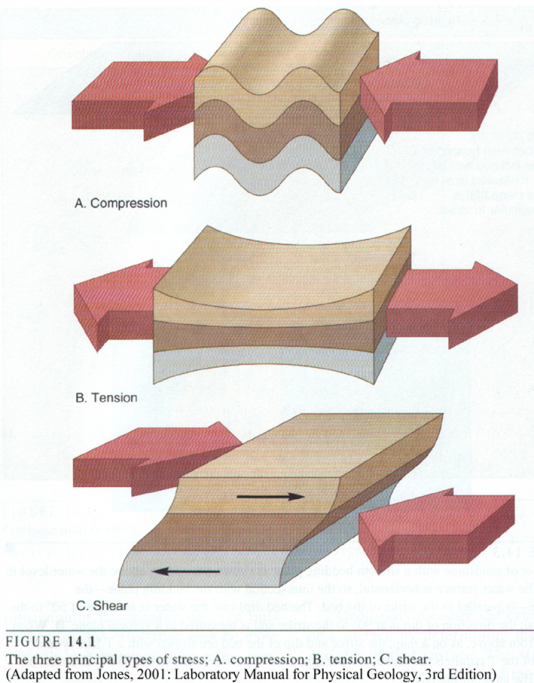 IV  	Faulting ___________________________________________Possible results are earthquakes, landslides, formation of mountains and valleys. Faulted Rocks Hanging wall – the one part that moves Foot wall- the block of rock below the fault.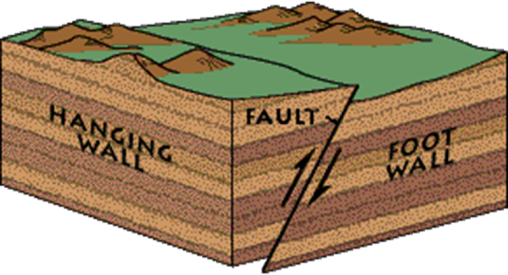 What are Seismic waves? - ________________________that make __________________________________ during an ________________________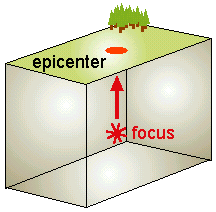  The point in the _____________________ where _____________ is released is the ___________________. Seismic waves travel ________________________________________________________________________________________.Wave types----PRIMARY Waves (_______________________) - Cause rock particles to move in the_____________ direction as ______________________________________________.	SECONDARY Waves (________________________) - Move through Earth by causing particles to move _______________ to the direction of ______________________________.  ____________!!Surface Waves aka Love waves (L-waves)The point on the Earth’s surface directly above the focus is the _________________________.Surface waves travel outward from the epicenter moving in an __________ ________________________ and cause _____________ of the destruction during an earthquake.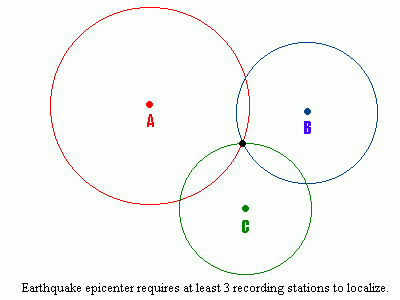 Locating an epicenter - Primary waves are the ________________________________ (and slow down through liquid layers) and ________________________ waves are slower (stop at liquids).Using this information, scientist can determine the epicenter.  The farther apart the ___________________________ waves the farther away __________________________________________________ is.               Major Earthquake Zones__________________  - The points surrounding the Pacific Plate where it is subducted under the surrounding plates._____________________ – A series of divergent boundaries_________________________ – A series of convergent boundaries                                     from Europe to SE Asia         END OF PART I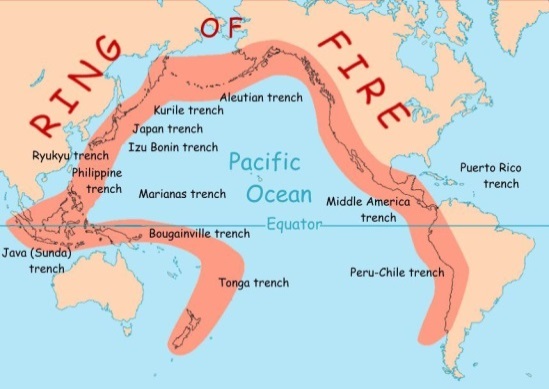 I. What causes a volcano?Magma is ___________________________ than the rock around it and slowly forced up as lava.(_________________________ – space deep in the Earth that contains the molten rock.)Magma reaches the surface and flows out through an opening called a ____________________.Lava flows out quickly and becomes solid, forming layers of igneous rock around the vent.  A ____________________________(opening at the top of a volcano) forms.(______________________– larger crater up to 50 km in diameter)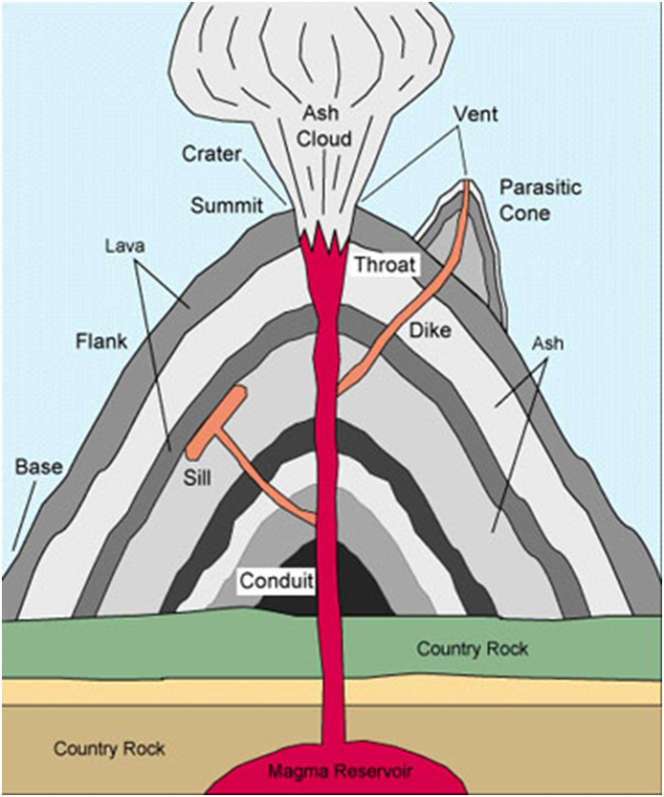 III. Where do volcanoes form?At ___________________________________ (15%) Separated plates form long deep cracks called _____________________.  Lava flows out and is instantly cooled by __________________________.Ex. Iceland What was unique about Iceland’s Eyjafjallajokull volcano?____________________________.At _______________________________ (80%) –Magma is created in the ___________________________________ and is forced upward when 2 plates converge.Example: ______________________________________________________At _______________________________ (far away from plate boundaries)some areas in the ______________________are hotter than others and _________________, which is forced up as _________________________.Ex. __________________________________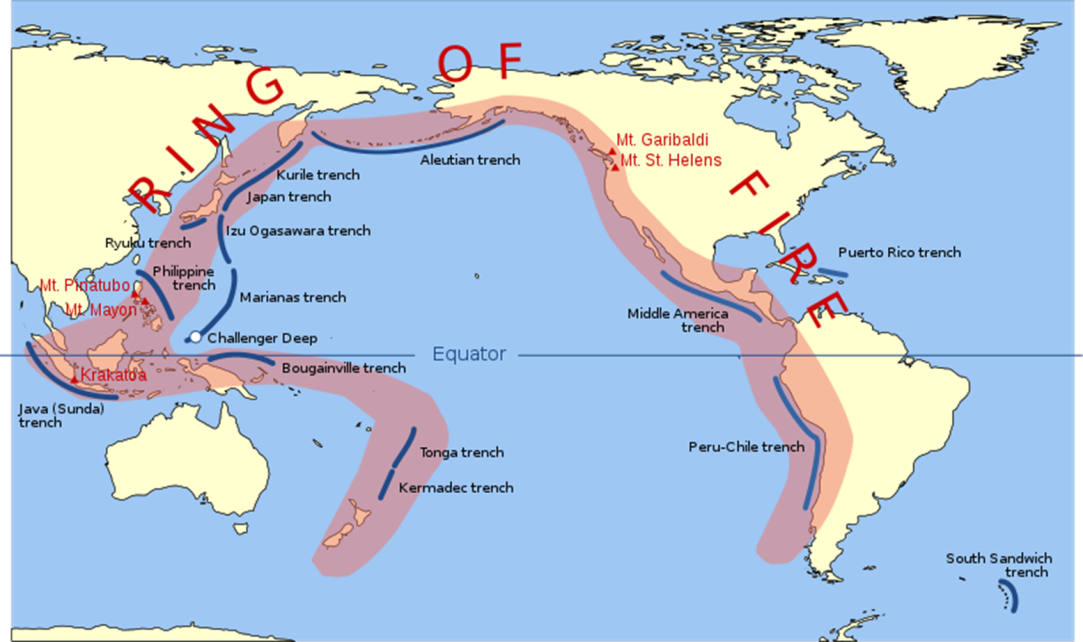 Yellowstone: What does it have underneath it?DescriptionImageWhat type of stress?What boundary?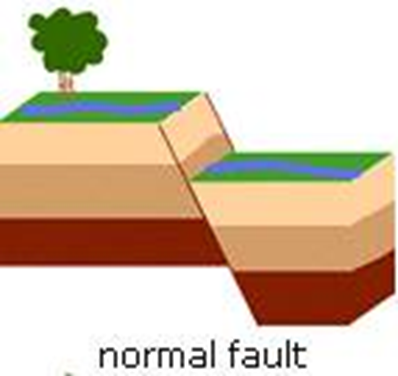 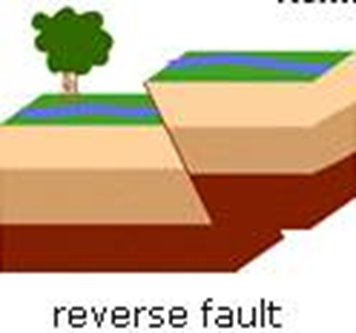 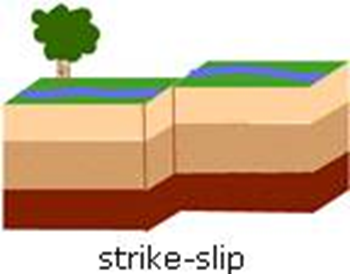 